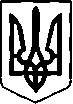 ДЕПАРТАМЕНТ ОСВІТИ ТА НАУКИ ХМЕЛЬНИЦЬКОЇ МІСЬКОЇ РАДИ                                                                     НАКАЗ23.10.2018 року                                   Хмельницький 		 	                     № 263Про затвердження складу
Громадської ради при Департаменті 
освіти та науки Хмельницької міської ради         На виконання постанови Кабінету Міністрів України від 3 листопада 2010 p. № 996 «Пpo забезпечення участі громадськості у формуванні та реалізації державної політики» та відповідно до протоколу установчих зборів із формування нового складу Громадської ради при Міністерстві освіти і науки України, які відбулися 02.10. 2018 року,          НАКАЗУЮ:         1. Затвердити персональний склад Громадської ради при Департаменті 
освіти та науки Хмельницької міської ради  (далі - Громадська рада), що додається.         2. Головному юрисконсульту Департаменту спільно з працівниками Департаменту здійснювати організаційно-технічне забезпечення діяльності Громадської ради відповідно до компетенції.         3. Визнати таким, що втратив чинність, наказ управління освіти Хмельницької міської ради від 08.12.2016 року № 269 «Про затвердження положення про Громадську раду при управлінні освіти Хмельницької міської ради».         4. Контроль за виконанням цього наказу залишаю за собою.В.о. директора Департаменту                                                                             Л. Корнієцька                                                         Затверджено                                                                                                наказ Департаменту освіти та науки                                                                                 Хмельницької міської ради                                                                      від 23.10.2018 № 263Склад Громадської радипри Департаменті освіти та науки Хмельницької міської радиВ.о. директора Департаменту                                                                              Л. Корнієцька№п/пПІБ Уповноваженої особиНазва інституту громадянськогосуспільства1Басовський МихайлоГригоровичТовариство захисту прав споживачів Хмельницької області 2Білоусов Євген ФедоровичГромадська організація «Нагляд»3Бортюк Олександр СтепановичГромадська організація«Хмельницька обласна федерація Бойового Гопака»4Граматчикова Наталія АнатоліївнаГромадська організація«Об’єднання  волонтерів» Український опір»5Гребенюк ВладиславСергійовичГромадська організація«Молодь за краще майбутнє»6ГуцулАртур ЮрійовичГромадська організація«Грюнвальд»(учасників бойових дій і патріотів України)7Данилевський Віктор МихайловичБлагодійний фонд «Подих надії»8Діденко Ірина ВладиславівнаГромадське формування «Нагляд»9Дрозда Андрій ВікторовичГромадське формування з охорони громадського порядку і державного кордону «Плоскирівська сотня»10Карнатовський Андрій ЛеонідовичХмельницький військово-патріотичний клуб «Подільські січові стрільці»11Лукіна Тетяна ВолодимирівнаГромадська організація «Громадська палата України»12Мельник Лариса МиколаївнаГромадська організація«Майдан міста Хмельницького»13Миронюк Юлія БорисівнаГромадська організація«Батьківська турбота Хмельницької спеціалізованої загальноосвітньої школи І-ІІІ ступенів №15 імені Олександра Співачука14Мороз Сергій ВолодимировичБлагодійна Організація «Оберіг Поділля»15РосквасАнатолій ІвановичХмельницька обласна організація всеукраїнської асоціації працівників «Професійної технічної освіти»16Стукан Ігор МихайловичХмельницький  окремий козацький курень ім. І. Нечая Українського козацтва17Фарващук Алла ВолодимирівнаГромадська організація«Два крила»18Фют Ірина ВасилівнаПервинна профспілкова організація Хмельницької ЗОШ № 22 І-ІІІ ст. ім. О. Ольжича вільної профспілки освіти і науки19Яневич-ФедишинаОльга ОлександрівнаГромадська організація«Батьківська ініціатива міста Хмельницького»